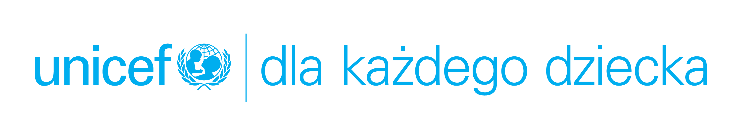 INFORMACJA PRASOWACatherine Russell obejmuje stanowisko Dyrektora Generalnego UNICEFNowy Jork, 1 lutego 2022 r.Od dziś UNICEF ma nową Dyrektor Generalną. Została nią Catherine Russell, która jako czwarta kobieta w 75-letniej historii organizacji, poprowadzi działania UNICEF.To ogromny zaszczyt móc dołączyć do UNICEF i pomagać w kierowaniu niezwykłej pracy organizacji na rzecz dzieci w tak kluczowym momencie. W czasie, gdy miliony najmłodszych na całym świecie są dotknięte skutkami pandemii COVID-19 i innych kryzysów, UNICEF jest główną organizacją, która apeluje o ochronę ich praw i przyszłości. Nie mogę się doczekać dalszej pracy, powiedziała Catherine Russell.Od 2020 do 2022 roku Catherine Russell pełniła funkcję Dyrektora Biura Kadr Prezydenckich w Białym Domu oraz Asystentki Prezydenta USA. W latach 2013-2017 była Ambasadorem Nadzwyczajnym ds. Kobiet w Departamencie Stanu USA. Na tym stanowisku zajmowała się kwestiami kobiet we wszystkich elementach polityki zagranicznej USA, reprezentowała Stany Zjednoczone w ponad 45 krajach i współpracowała z zagranicznymi rządami, organizacjami wielostronnymi i społeczeństwem obywatelskim. Była głównym architektem przełomowej strategii USA na rzecz wzmocnienia pozycji dziewcząt.Wcześniej Catherine Russell pełniła funkcję Zastępcy Asystenta Prezydenta Baracka Obamy, Starszego Doradcy ds. Kobiet w Senackiej Komisji Spraw Zagranicznych, Zastępcy Prokuratora Generalnego w Departamencie Sprawiedliwości oraz Dyrektora ds. Personalnych w Senackiej  Komisji Sądownictwa. Catherine Russell wykładała w Harvard Kennedy School jako stypendystka Instytutu Polityki. Pełniła również funkcję współprzewodniczącej zarządu Women's Foreign Policy Group, członka zarządu Women for Women International, członka organizacji non-profit KIVA Advisory Council oraz członka inicjatywy Trust Women fundacji Thomson Reuters.Nowa Dyrektor Generalna UNICEF posiada licencjat z filozofii uzyskany z wyróżnieniem na Boston College oraz tytuł doktora nauk prawnych Uniwersytetu Jerzego Waszyngtona.Catherine Russell jest ósmym Dyrektorem Generalnym organizacji liczącej 20 tysięcy pracowników na całym świecie.
###O UNICEFUNICEF od 75 lat ratuje życie dzieci, broni ich praw i pomaga im wykorzystać potencjał, jaki posiadają. Nigdy się nie poddajemy!Pracujemy w najtrudniejszych miejscach na świecie, aby dotrzeć do najbardziej pokrzywdzonych dzieci. W ponad 190 krajach i terytoriach pracujemy #dlakazdegodziecka, aby budować lepszy świat dla wszystkich. Przed, w trakcie i po kryzysach humanitarnych jesteśmy na miejscu niosąc ratującą życie pomoc i nadzieję dzieciom i ich rodzinom. Realizujemy nie tylko działania pomocowe, ale także edukacyjne. Wierzymy, że edukacja to jedna z najbardziej skutecznych form zmieniania świata. W Polsce pracujemy ze szkołami i samorządami, aby prawa dziecka były zawsze przestrzegane, a głos młodych ludzi słyszany i respektowany. Jesteśmy apolityczni i bezstronni, ale nigdy nie pozostajemy obojętni, gdy chodzi o obronę praw dzieci i zabezpieczenie ich życia i przyszłości. Więcej informacji na unicef.pl.  